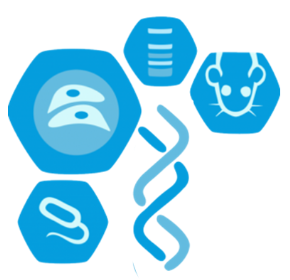 DECLARACIÓN DE RESPONSABILIDAD Y CO-AUTORÍA DELTFMD/Dª …………………………………………. va a realizar el Trabajo Fin de Máster titulado “…………………………………………………..…” incluido en el marco del contrato/proyecto de investigación…………………………………… bajo la supervisión del Prof. D/Dª ………………………………………., y en virtud de ello se compromete a compartir los derechos de autor con su director/a de Trabajo Fin de Máster y a no difundir ningún resultado derivado del Trabajo Fin de Máster sin la aprobación del tutor/a.Además declara que el Trabajo Fin de Máster se desarrollará respetando los derechos intelectuales de terceros, conforme las citas que constan en las páginas correspondientes, cuyas fuentes se incorporarán en la bibliografía; así como los derechos de propiedad industrial o intelectual que pudiese afectar a cualquier empresa.En virtud de esta declaración, me responsabilizo del contenido, veracidad y alcance del Trabajo Fin de Máster en mención.Para que así conste, firmo la presente declaración en León, a 	de 	de 	.Alumno/a                                                                                                Profesor/aFdo.:………………………………….                           Fdo.:………………………………….